БОЙОРОК                                                                              РАСПОРЯЖЕНИЕ27 январь   2014 й                         №  1-2-р                          27  января 2014г.О возложении  ответственности за  предоставление в налоговый орган  полномасштабных сведений о земельных участках в электронном виде при помощи  ПК ЗУМО Ответственность за  предоставление в налоговый орган  полномасштабных сведений о земельных участках в электронном виде при помощи  ПК ЗУМО возложить на  управляющего делами администрации сельского поселения Атнакаеву А.М.Глава сельского поселения                                          Р.М.СалимовИсп.Атнакаева А.М.Тел.2-34-16Башкортостан РеспубликаһыШаран районы муниципаль районыныңписарево ауыл биләмәһе  ХАКИМИӘТЕ БАШЛЫГЫ452644,Писарево ауылы, Мэктэп урамы, 11-йорттел.(34769) 2-34-16  email: pisarsss@yandex.ru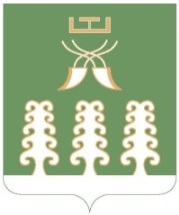 РЕСПУБЛИКА БАШКОРТОСТАНГЛАВА  СЕЛЬСКОГО ПОСЕЛЕНИЯ ПИСАРЕВСКИЙ СЕЛЬСОВЕТ МУНИЦИПАЛЬНОГО РАЙОНАШАРАНСКИЙ РАЙОН452644  д. Писарево, ул. Школьная, 11тел. (34769)  2-34-16 email: pisarsss@yandex.ru